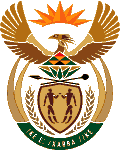 MINISTRY OF ENERGYREPUBLIC OF SOUTH AFRICAPRIVATE BAG x 96, PRETORIA, 0001, Tel (012) 406 7658PRIVATE BAG x 9111, CAPE TOWN, 8000 (021) 469 6412, Fax (021) 465 5980Enquiries: Malusi.ndlovu@energy.gov.za	Memorandum from the Parliamentary OfficeNational Assembly : 27202720.	Mr P van Dalen (DA) to ask the Minister of Energy:(a) What are the relevant reasons for suddenly and completely aborting the Mmamabula Power Purchase Agreement (PPA) entered into between Eskom and a certain independent power producer (name furnished), which allowed for a potential electricity supply of 4 800 MW and the proposed Mmamabula Energy project as her department was responsible for procurement and (b) who were the key decision-makers responsible for aborting this project?	NW3151EReply:The question was responded to as Parliamentary question number 2454.The resolution of these outstanding matters coincided with the need to resolve Eskom’s funding model..